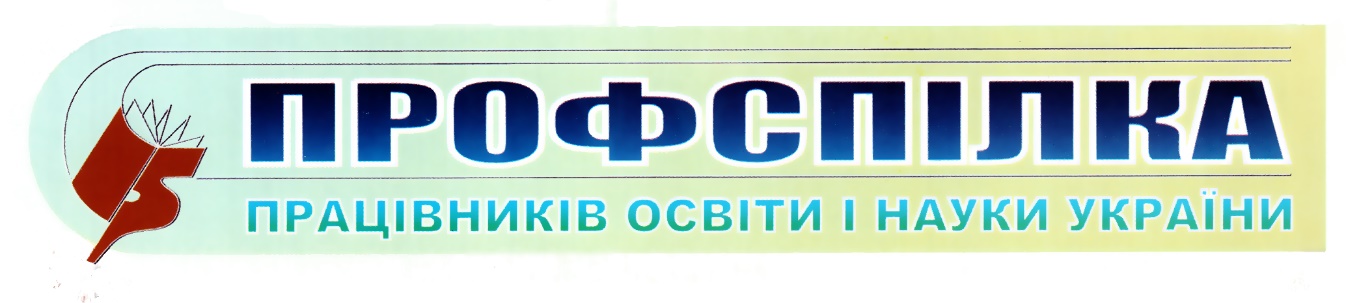 Одеська обласна організація№  5Січень   2023Як припинити діяльність комісії та призначити уповноваженого для оплати лікарняних у 2023 роціЗ 1 січня 2023 року діє нова редакція Закону України «Про загальнообов’язкове державне соціальне страхування» від 23.09.1999 № 1105-XIV (далі — Закон № 1105). Припинення діяльності комісіїЗ 1 січня 2023 року комісії / уповноважені із соціального страхування припиняють свою діяльність. Строк повноважень членів комісії встановлювали спільним рішенням представники роботодавця та застрахованих осіб (працівників). Через те, що члени комісії виконують обов’язки на громадських засадах, як правило членів комісії делегували на початку року, а строк їх повноважень становив рік. Якщо на вашому підприємстві була саме така практика, то строк повноважень комісії сплине 31 грудня 2022 р. і жодних додаткових дій вчиняти не потрібно. Якщо ні — на останньому засіданні у 2022 році комісія ухвалює рішення припинити діяльність з 1 січня 2023 року. Рішення оформлюють протоколом. Таким же чином необхідно діяти для припинити повноваження уповноваженого.Призначення уповноваженого, який ухвалюватиме рішення щодо оплати лікарнянихРішення про призначення страхової виплати ухвалює страхувальник або уповноважена ним особа. Рішення про призначення допомоги по тимчасовій втраті працездатності, декретної допомоги, допомоги на поховання необхідно оформлювати відповідним розпорядчим документом – це може бути наказ, постанова, розпорядження, рішення тощо.Керівник підприємства  наказом призначає одного або декількох уповноважених, які призначатимуть страхові виплати за соціальним страхуванням. ФОП та керівники підприємств із невеликою чисельністю можуть не делегувати ці повноваження та самостійно розглядати лікарняні й документи щодо допомоги на поховання.В наказі необхідно зазначити хоча би двох уповноважених працівників. Тоді не потрібно буде терміново розв’язувати питання, хто розгляне лікарняні, коли уповноважений у  відпустці,  відрядженні  або  хворіє. Призначайте уповноважених працівників, компетентних у питаннях законодавства про працю та у сфері бухгалтерського обліку, наприклад, інспектора з кадрів, бухгалтера, що мають доступ до електронного кабінету страхувальника на вебпорталі ПФУ. Щоб уповноважені могли виконувати покладені на них завдання, потрібні знання в обох галузях, адже уповноважені:контролюють, чи правильно нарахували та своєчасно виплатили страхові кошти;ухвалюють рішення про відмову в призначенні або припинення страхових виплат (повністю або частково);розглядають правильність видачі документів, які є підставою для страхових виплат.Підстава — частина третя статті 22 Закону № 1105.КЗпП забороняє роботодавцю вимагати від працівника роботу, якої не передбачає трудовий договір (ст. 31 КЗпП). Тому перш ніж готувати наказ, отримайте згоду працівників.Наказ про визначення уповноваженого належить до наказів з основної діяльності. Строк зберігання:постійно — в організаціях, що створюють документи Національного архівного фонду;до ліквідації організації — в організаціях, що не створюють документів Національного архівного фонду.Інший шлях — внести зміни до посадових інструкцій працівників, що виконуватимуть функції уповноважених. Тоді окремого наказу про визначення уповноважених видавати не потрібно.Звертаємо увагу! Для отримання консультацій з усіх питань соціального страхування застраховані особи і роботодавці мають звертатись до Пенсійного фонду України.Нагадаємо, з 01 січня 2023 року Фонд соціального страхування України передав свої завдання та функції до Пенсійного фонду – відтепер саме ПФУ є уповноваженим органом управління в системі загальнообов’язкового державного соціального страхування. ФССУ перебуває в процесі припинення.Підготувала: Завідувач відділу соціально-економічного захисту працівників Валентина ПОДГОРЕЦЬ, тел . 0676544235      